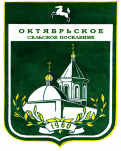 МУНИЦИПАЛЬНОЕ ОБРАЗОВАНИЕ  «ОКТЯБРЬСКОЕ СЕЛЬСКОЕ ПОСЕЛЕНИЕ»АДМИНИСТРАЦИЯ ОКТЯБРЬСКОГО СЕЛЬСКОГО ПОСЕЛЕНИЯПОСТАНОВЛЕНИЕ 07.09.2020 г.                                                                                                              № 63с. ОктябрьскоеОб определении Порядка создания, хранения,  использования и восполнения резервов материальных ресурсов для ликвидации чрезвычайных ситуаций на территории муниципального образования «Октябрьское сельское поселение»           В соответствии Федеральным законом от 21 декабря 1994 года  № 68-ФЗ «О защите населения и территорий от чрезвычайных ситуаций природного и техногенного характера», руководствуясь постановлением Правительства Российской Федерации от 10 ноября 1996 года № 1340 «О Порядке создания и использования резервов материальных ресурсов для ликвидации чрезвычайных ситуаций природного и техногенного характера»  администрация Октябрьского сельского поселенияПОСТАНОВЛЯЕТ:           1. Определить Порядок создания, хранения,  использования и восполнения резервов материальных ресурсов для ликвидации чрезвычайных ситуаций на территории муниципального образования «Октябрьское сельское поселение» согласно приложению к настоящему постановлению.2.Опубликовать настоящее постановление в Информационном бюллетене Октябрьского сельского поселения и разместить на официальном сайте муниципального образования «Октябрьское сельское поселение»  в информационно-телекоммуникационной сети «Интернет» (http://oktsp.ru).3. Настоящее постановление вступает в силу с даты его официального опубликования.Глава Октябрьского сельского поселения    (Глава Администрации)                                                                            Т.А. Султанов                                                                             Приложение к постановлению Администрации Октябрьского сельского поселенияот 07.09.2020        № 63Порядок создания, хранения,  использования и восполнения резервов материальных ресурсов для ликвидации чрезвычайных ситуаций на территории муниципального образования «Октябрьское сельское поселение»1. Настоящий Порядок определяет основные принципы создания, хранения, использования и восполнения резервов материальных ресурсов для ликвидации чрезвычайных ситуаций природного и техногенного характера на территории муниципального образования «Октябрьское сельское поселение» (далее – Резервы).2. Резервы включают продовольствие, пищевое сырье, медицинское имущество, медикаменты, транспортные средства, средства связи, строительные материалы, топливо, средства индивидуальной защиты и другие материальные ресурсы.3. Резервы создаются заблаговременно по решению Администрации Октябрьского сельского поселения в целях экстренного привлечения необходимых средств в случае возникновения чрезвычайных ситуаций.4. Номенклатура и объемы Резервов, а также контроль их за созданием, хранением, использованием и восполнением устанавливаются Администрацией Октябрьского сельского поселения.Номенклатура и объемы Резервов определяются с учетом прогнозируемых видов и масштабов чрезвычайных ситуаций, предполагаемого объема работ по их ликвидации, а также максимально возможного использования имеющихся сил и средств для ликвидации чрезвычайных ситуаций.Объемы создаваемых Резервов рассчитываются , исходя из необходимости первоочередного жизнеобеспечения пострадавшего населения не менее 50 человек и оснащения аварийно-спасательных формирований и аварийно-спасательных служб, участвующих в ликвидации чрезвычайных ситуаций, на срок:до 30 суток – в зоне чрезвычайной ситуации после землетрясения;до 3 суток - в местах временного отселения после аварии на химически опасном объекте;до 3 - 10 суток (в зависимости от сроков организации эвакуации) - в приемных эвакуационных пунктах после аварии на радиационно опасном объекте (вне зон опасного радиоактивного заражения);по среднестатистическим многолетним данным для данной местности - в местах сосредоточения отселенного населения из зон затопления при наводнениях.5. Резервы размещаются на объектах, предназначенных для их хранения, где гарантирована их сохранность и откуда возможна оперативная доставка в зоны чрезвычайных ситуаций.6. Резервы используются при проведении аварийно - спасательных и других неотложных работ по устранению непосредственной опасности для жизни и здоровья людей, для развертывания и содержания временных пунктов проживания и питания пострадавших граждан, оказания им единовременной материальной помощи и других первоочередных мероприятий, связанных с обеспечением жизнедеятельности пострадавшего населения.7. Использование материальных ресурсов из Резерва осуществляется по решению Администрации Октябрьского сельского поселения. Решение о выпуске материальных ресурсов из Резерва оформляется распоряжением Администрации Октябрьского сельского поселения, в котором указываются следующие сведения:целевое назначение выделенных из Резерва материальных ресурсов;источники восполнения израсходованных материальных средств Резерва.8. Восполнение Резервов, израсходованных при ликвидации чрезвычайных ситуаций, осуществляется Администрацией Октябрьского сельского поселения.Объемы и номенклатура восполняемых материальных ресурсов Резервов должны соответствовать объемам и номенклатуре израсходованных при ликвидации чрезвычайных ситуаций ресурсов, если нет иного решения Администрации Октябрьского сельского поселения,  издавшего распоряжение о выпуске материальных ресурсов из Резерва.9. Финансирование расходов по созданию, хранению, использованию и восполнению Резервов осуществляется за счет средств  бюджета Октябрьского сельского поселения.